										Tarih…/…/…….Sayı:Konu:Araştırma Görevlisini Rotasyona Gönderen Anabilim Dalı……………………….	Anabilim Dalımız Araştırma Görevlisi Dr.……………………………………………’ın Tıpta Uzmanlık Tüzüğü gereğince yapması zorunlu olan …………………………rotasyonunu                      …/…/…… ile …/…/…… tarihleri arasında ……gün / ay süreyle ……………………Anabilim Dalı’nda yapması uygun görülmüştür.	Bilgilerinizi ve gereğini arz ederim.								Anabilim Dalı Başkanı								Adı Soyadı								İmza.…………………Anabilim Dalı’nda göreceğim eğitim rotasyonum hakkında bilgilendirildim.Araştırma GörevlisiAdı SoyadıİmzaSayı:Konu:Araştırma Görevlisini Rotasyona Kabul Eden Anabilim Dalı: ……………………….	……………………………...………………………………Anabilim Dalı Araştırma Görevlisi Dr.……………………........................................’ın Tıpta Uzmanlık Tüzüğü gereğince yapması zorunlu ……………………………………... eğitimini …/…/…… ile…/…/…… tarihleri arasında……gün / ay süreyle Anabilim Dalı’mızda yapması uygun görülmüştür.	Bilgilerinizi ve gereğini arz ederim.								Anabilim Dalı Başkanı								Adı Soyadı								İmzaONAY   Prof. Dr. Muhammet Güzel KURTOĞLUDEKAN V.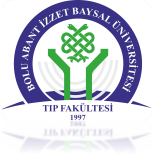 BOLU ABANT İZZET BAYSAL ÜNİVERSİTESİTIP FAKÜLTESİ DEKANLIĞIDOKÜMAN KODU: ASS. FR.03BOLU ABANT İZZET BAYSAL ÜNİVERSİTESİTIP FAKÜLTESİ DEKANLIĞIYAYIN TARİHİ:11.06.2020BOLU ABANT İZZET BAYSAL ÜNİVERSİTESİTIP FAKÜLTESİ DEKANLIĞIREVİZYON NO 00BOLU ABANT İZZET BAYSAL ÜNİVERSİTESİTIP FAKÜLTESİ DEKANLIĞIREVİZYON TARİHİ:00        ROTASYONA BAŞLAMA FORMUSAYFA NO:01